Vista channelkids.comPara más material gratis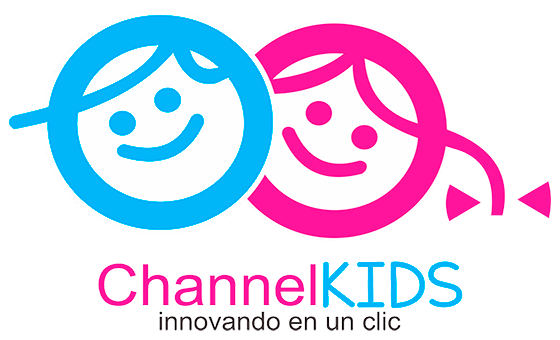 MATERIAEspañolGRADO3°SEMANA16ACTIVIDADESACTIVIDADESACTIVIDADESACTIVIDADESACTIVIDADESACTIVIDADESEsquema de planificación de un texto sobre historia familiar. Página 71.Definir los elementos que pueden incluir para narrar un suceso familiar.Responder las preguntas: ¿quiénes quieres que lean el texto?, ¿requieres usar lenguaje formal?, ¿cómo se inicia tu texto?, ¿qué temas vas a tratar?, etc.Organizar la información en una tabla como la que se muestra en la página 71, donde se organizan todas las preguntas sobre el suceso.Borrador de los textos de la historia familiar. Página 72.Planear el primer borrador, pensando que datos se pondrían primero.Hacer diversas preguntas para motivar al alumno a buscar la información en su acta.Hacer la lista de las ideas principales en el cuaderno para iniciar el borrador.Los SEMANAs verbales. Página 73.Revisar el  borrador del texto de la pág. 73 acerca de Mario Alberto y su historia familiar,  comentar.Recordar que deben respetar el orden cronológico de las situaciones planteadas, evitar repetir información y verificar que todas las oraciones estén completas.Revisión del borrador. Página 74. Revisar la coma, punto y seguido, punto y aparte, punto y coma, poniendo ejemplos en un escrito en el pizarrón.Revisar el uso del SEMANA verbal que se debe utilizar al escribir textos sobre la historia familiar.Revisar el borrador de compañero a compañero.Hacer las observaciones necesarias anotando los errores con pluma roja.Regresar el borrador para que haga las correcciones y discutan sobre las observaciones.Producto final. Página 74.Entregar el borrador al profesor para que éste de la indicación si ya está listo o no para pasarlo en limpio.Agregar el árbol genealógico para ilustrarlo.Esquema de planificación de un texto sobre historia familiar. Página 71.Definir los elementos que pueden incluir para narrar un suceso familiar.Responder las preguntas: ¿quiénes quieres que lean el texto?, ¿requieres usar lenguaje formal?, ¿cómo se inicia tu texto?, ¿qué temas vas a tratar?, etc.Organizar la información en una tabla como la que se muestra en la página 71, donde se organizan todas las preguntas sobre el suceso.Borrador de los textos de la historia familiar. Página 72.Planear el primer borrador, pensando que datos se pondrían primero.Hacer diversas preguntas para motivar al alumno a buscar la información en su acta.Hacer la lista de las ideas principales en el cuaderno para iniciar el borrador.Los SEMANAs verbales. Página 73.Revisar el  borrador del texto de la pág. 73 acerca de Mario Alberto y su historia familiar,  comentar.Recordar que deben respetar el orden cronológico de las situaciones planteadas, evitar repetir información y verificar que todas las oraciones estén completas.Revisión del borrador. Página 74. Revisar la coma, punto y seguido, punto y aparte, punto y coma, poniendo ejemplos en un escrito en el pizarrón.Revisar el uso del SEMANA verbal que se debe utilizar al escribir textos sobre la historia familiar.Revisar el borrador de compañero a compañero.Hacer las observaciones necesarias anotando los errores con pluma roja.Regresar el borrador para que haga las correcciones y discutan sobre las observaciones.Producto final. Página 74.Entregar el borrador al profesor para que éste de la indicación si ya está listo o no para pasarlo en limpio.Agregar el árbol genealógico para ilustrarlo.Esquema de planificación de un texto sobre historia familiar. Página 71.Definir los elementos que pueden incluir para narrar un suceso familiar.Responder las preguntas: ¿quiénes quieres que lean el texto?, ¿requieres usar lenguaje formal?, ¿cómo se inicia tu texto?, ¿qué temas vas a tratar?, etc.Organizar la información en una tabla como la que se muestra en la página 71, donde se organizan todas las preguntas sobre el suceso.Borrador de los textos de la historia familiar. Página 72.Planear el primer borrador, pensando que datos se pondrían primero.Hacer diversas preguntas para motivar al alumno a buscar la información en su acta.Hacer la lista de las ideas principales en el cuaderno para iniciar el borrador.Los SEMANAs verbales. Página 73.Revisar el  borrador del texto de la pág. 73 acerca de Mario Alberto y su historia familiar,  comentar.Recordar que deben respetar el orden cronológico de las situaciones planteadas, evitar repetir información y verificar que todas las oraciones estén completas.Revisión del borrador. Página 74. Revisar la coma, punto y seguido, punto y aparte, punto y coma, poniendo ejemplos en un escrito en el pizarrón.Revisar el uso del SEMANA verbal que se debe utilizar al escribir textos sobre la historia familiar.Revisar el borrador de compañero a compañero.Hacer las observaciones necesarias anotando los errores con pluma roja.Regresar el borrador para que haga las correcciones y discutan sobre las observaciones.Producto final. Página 74.Entregar el borrador al profesor para que éste de la indicación si ya está listo o no para pasarlo en limpio.Agregar el árbol genealógico para ilustrarlo.Esquema de planificación de un texto sobre historia familiar. Página 71.Definir los elementos que pueden incluir para narrar un suceso familiar.Responder las preguntas: ¿quiénes quieres que lean el texto?, ¿requieres usar lenguaje formal?, ¿cómo se inicia tu texto?, ¿qué temas vas a tratar?, etc.Organizar la información en una tabla como la que se muestra en la página 71, donde se organizan todas las preguntas sobre el suceso.Borrador de los textos de la historia familiar. Página 72.Planear el primer borrador, pensando que datos se pondrían primero.Hacer diversas preguntas para motivar al alumno a buscar la información en su acta.Hacer la lista de las ideas principales en el cuaderno para iniciar el borrador.Los SEMANAs verbales. Página 73.Revisar el  borrador del texto de la pág. 73 acerca de Mario Alberto y su historia familiar,  comentar.Recordar que deben respetar el orden cronológico de las situaciones planteadas, evitar repetir información y verificar que todas las oraciones estén completas.Revisión del borrador. Página 74. Revisar la coma, punto y seguido, punto y aparte, punto y coma, poniendo ejemplos en un escrito en el pizarrón.Revisar el uso del SEMANA verbal que se debe utilizar al escribir textos sobre la historia familiar.Revisar el borrador de compañero a compañero.Hacer las observaciones necesarias anotando los errores con pluma roja.Regresar el borrador para que haga las correcciones y discutan sobre las observaciones.Producto final. Página 74.Entregar el borrador al profesor para que éste de la indicación si ya está listo o no para pasarlo en limpio.Agregar el árbol genealógico para ilustrarlo.Esquema de planificación de un texto sobre historia familiar. Página 71.Definir los elementos que pueden incluir para narrar un suceso familiar.Responder las preguntas: ¿quiénes quieres que lean el texto?, ¿requieres usar lenguaje formal?, ¿cómo se inicia tu texto?, ¿qué temas vas a tratar?, etc.Organizar la información en una tabla como la que se muestra en la página 71, donde se organizan todas las preguntas sobre el suceso.Borrador de los textos de la historia familiar. Página 72.Planear el primer borrador, pensando que datos se pondrían primero.Hacer diversas preguntas para motivar al alumno a buscar la información en su acta.Hacer la lista de las ideas principales en el cuaderno para iniciar el borrador.Los SEMANAs verbales. Página 73.Revisar el  borrador del texto de la pág. 73 acerca de Mario Alberto y su historia familiar,  comentar.Recordar que deben respetar el orden cronológico de las situaciones planteadas, evitar repetir información y verificar que todas las oraciones estén completas.Revisión del borrador. Página 74. Revisar la coma, punto y seguido, punto y aparte, punto y coma, poniendo ejemplos en un escrito en el pizarrón.Revisar el uso del SEMANA verbal que se debe utilizar al escribir textos sobre la historia familiar.Revisar el borrador de compañero a compañero.Hacer las observaciones necesarias anotando los errores con pluma roja.Regresar el borrador para que haga las correcciones y discutan sobre las observaciones.Producto final. Página 74.Entregar el borrador al profesor para que éste de la indicación si ya está listo o no para pasarlo en limpio.Agregar el árbol genealógico para ilustrarlo.Esquema de planificación de un texto sobre historia familiar. Página 71.Definir los elementos que pueden incluir para narrar un suceso familiar.Responder las preguntas: ¿quiénes quieres que lean el texto?, ¿requieres usar lenguaje formal?, ¿cómo se inicia tu texto?, ¿qué temas vas a tratar?, etc.Organizar la información en una tabla como la que se muestra en la página 71, donde se organizan todas las preguntas sobre el suceso.Borrador de los textos de la historia familiar. Página 72.Planear el primer borrador, pensando que datos se pondrían primero.Hacer diversas preguntas para motivar al alumno a buscar la información en su acta.Hacer la lista de las ideas principales en el cuaderno para iniciar el borrador.Los SEMANAs verbales. Página 73.Revisar el  borrador del texto de la pág. 73 acerca de Mario Alberto y su historia familiar,  comentar.Recordar que deben respetar el orden cronológico de las situaciones planteadas, evitar repetir información y verificar que todas las oraciones estén completas.Revisión del borrador. Página 74. Revisar la coma, punto y seguido, punto y aparte, punto y coma, poniendo ejemplos en un escrito en el pizarrón.Revisar el uso del SEMANA verbal que se debe utilizar al escribir textos sobre la historia familiar.Revisar el borrador de compañero a compañero.Hacer las observaciones necesarias anotando los errores con pluma roja.Regresar el borrador para que haga las correcciones y discutan sobre las observaciones.Producto final. Página 74.Entregar el borrador al profesor para que éste de la indicación si ya está listo o no para pasarlo en limpio.Agregar el árbol genealógico para ilustrarlo.MATERIAMatemáticasGRADO3°SEMANA16ACTIVIDADESACTIVIDADESACTIVIDADESACTIVIDADESACTIVIDADESACTIVIDADESRealizar de manera grupal una encuesta con algún tema de acuerdo al contexto de la escuela, por ejemplo: el desayuno preferido, la MATERIA preferida, el juego de mesa favorito, el deporte más jugado en la escuela, tipo de dulce que más se consume en la escuela, etc.Elaborar la encuesta por equipo y aprovechar la hora del recreo para reunir la información. Puede ser 3 a 5 encuestas por alumno.Reunirse nuevamente en el salón  para juntar la información en cada equipo.Con base en ello realizar la tabla de frecuencias, la gráfica barras y las preguntas para realizar la interpretación. Socializar todo lo anterior intercambiando sus gráficas con otros equipos para interpretar datos.Reunir al grupo en parejas para realizar las actividades que presenta el desafío#28. Al desarrollar estas actividades los alumnos aprenderán a identificar la información que se presenta en una gráfica de barras. Libro de desafíos páginas 64-65. Mostrar a los alumnos una tabla con datos y pedir que partiendo de esa información realicen una gráfica de barras, en donde se vea reflejado el contenido de dicha tabla. (Esta actividad la pueden hacer por equipos, parejas o de manera individual). Realizar en parejas las actividades que se presentan en el desafío#29. La consigna que se les presenta a los alumnos dentro de este desafío, tiene la finalidad de que ellos aprendan a establecer relaciones entre la información contenida en una tabla y en una gráfica y de esa manera identificar errores. Libro de desafío página 66-68. Realizar de manera grupal una encuesta con algún tema de acuerdo al contexto de la escuela, por ejemplo: el desayuno preferido, la MATERIA preferida, el juego de mesa favorito, el deporte más jugado en la escuela, tipo de dulce que más se consume en la escuela, etc.Elaborar la encuesta por equipo y aprovechar la hora del recreo para reunir la información. Puede ser 3 a 5 encuestas por alumno.Reunirse nuevamente en el salón  para juntar la información en cada equipo.Con base en ello realizar la tabla de frecuencias, la gráfica barras y las preguntas para realizar la interpretación. Socializar todo lo anterior intercambiando sus gráficas con otros equipos para interpretar datos.Reunir al grupo en parejas para realizar las actividades que presenta el desafío#28. Al desarrollar estas actividades los alumnos aprenderán a identificar la información que se presenta en una gráfica de barras. Libro de desafíos páginas 64-65. Mostrar a los alumnos una tabla con datos y pedir que partiendo de esa información realicen una gráfica de barras, en donde se vea reflejado el contenido de dicha tabla. (Esta actividad la pueden hacer por equipos, parejas o de manera individual). Realizar en parejas las actividades que se presentan en el desafío#29. La consigna que se les presenta a los alumnos dentro de este desafío, tiene la finalidad de que ellos aprendan a establecer relaciones entre la información contenida en una tabla y en una gráfica y de esa manera identificar errores. Libro de desafío página 66-68. Realizar de manera grupal una encuesta con algún tema de acuerdo al contexto de la escuela, por ejemplo: el desayuno preferido, la MATERIA preferida, el juego de mesa favorito, el deporte más jugado en la escuela, tipo de dulce que más se consume en la escuela, etc.Elaborar la encuesta por equipo y aprovechar la hora del recreo para reunir la información. Puede ser 3 a 5 encuestas por alumno.Reunirse nuevamente en el salón  para juntar la información en cada equipo.Con base en ello realizar la tabla de frecuencias, la gráfica barras y las preguntas para realizar la interpretación. Socializar todo lo anterior intercambiando sus gráficas con otros equipos para interpretar datos.Reunir al grupo en parejas para realizar las actividades que presenta el desafío#28. Al desarrollar estas actividades los alumnos aprenderán a identificar la información que se presenta en una gráfica de barras. Libro de desafíos páginas 64-65. Mostrar a los alumnos una tabla con datos y pedir que partiendo de esa información realicen una gráfica de barras, en donde se vea reflejado el contenido de dicha tabla. (Esta actividad la pueden hacer por equipos, parejas o de manera individual). Realizar en parejas las actividades que se presentan en el desafío#29. La consigna que se les presenta a los alumnos dentro de este desafío, tiene la finalidad de que ellos aprendan a establecer relaciones entre la información contenida en una tabla y en una gráfica y de esa manera identificar errores. Libro de desafío página 66-68. Realizar de manera grupal una encuesta con algún tema de acuerdo al contexto de la escuela, por ejemplo: el desayuno preferido, la MATERIA preferida, el juego de mesa favorito, el deporte más jugado en la escuela, tipo de dulce que más se consume en la escuela, etc.Elaborar la encuesta por equipo y aprovechar la hora del recreo para reunir la información. Puede ser 3 a 5 encuestas por alumno.Reunirse nuevamente en el salón  para juntar la información en cada equipo.Con base en ello realizar la tabla de frecuencias, la gráfica barras y las preguntas para realizar la interpretación. Socializar todo lo anterior intercambiando sus gráficas con otros equipos para interpretar datos.Reunir al grupo en parejas para realizar las actividades que presenta el desafío#28. Al desarrollar estas actividades los alumnos aprenderán a identificar la información que se presenta en una gráfica de barras. Libro de desafíos páginas 64-65. Mostrar a los alumnos una tabla con datos y pedir que partiendo de esa información realicen una gráfica de barras, en donde se vea reflejado el contenido de dicha tabla. (Esta actividad la pueden hacer por equipos, parejas o de manera individual). Realizar en parejas las actividades que se presentan en el desafío#29. La consigna que se les presenta a los alumnos dentro de este desafío, tiene la finalidad de que ellos aprendan a establecer relaciones entre la información contenida en una tabla y en una gráfica y de esa manera identificar errores. Libro de desafío página 66-68. Realizar de manera grupal una encuesta con algún tema de acuerdo al contexto de la escuela, por ejemplo: el desayuno preferido, la MATERIA preferida, el juego de mesa favorito, el deporte más jugado en la escuela, tipo de dulce que más se consume en la escuela, etc.Elaborar la encuesta por equipo y aprovechar la hora del recreo para reunir la información. Puede ser 3 a 5 encuestas por alumno.Reunirse nuevamente en el salón  para juntar la información en cada equipo.Con base en ello realizar la tabla de frecuencias, la gráfica barras y las preguntas para realizar la interpretación. Socializar todo lo anterior intercambiando sus gráficas con otros equipos para interpretar datos.Reunir al grupo en parejas para realizar las actividades que presenta el desafío#28. Al desarrollar estas actividades los alumnos aprenderán a identificar la información que se presenta en una gráfica de barras. Libro de desafíos páginas 64-65. Mostrar a los alumnos una tabla con datos y pedir que partiendo de esa información realicen una gráfica de barras, en donde se vea reflejado el contenido de dicha tabla. (Esta actividad la pueden hacer por equipos, parejas o de manera individual). Realizar en parejas las actividades que se presentan en el desafío#29. La consigna que se les presenta a los alumnos dentro de este desafío, tiene la finalidad de que ellos aprendan a establecer relaciones entre la información contenida en una tabla y en una gráfica y de esa manera identificar errores. Libro de desafío página 66-68. Realizar de manera grupal una encuesta con algún tema de acuerdo al contexto de la escuela, por ejemplo: el desayuno preferido, la MATERIA preferida, el juego de mesa favorito, el deporte más jugado en la escuela, tipo de dulce que más se consume en la escuela, etc.Elaborar la encuesta por equipo y aprovechar la hora del recreo para reunir la información. Puede ser 3 a 5 encuestas por alumno.Reunirse nuevamente en el salón  para juntar la información en cada equipo.Con base en ello realizar la tabla de frecuencias, la gráfica barras y las preguntas para realizar la interpretación. Socializar todo lo anterior intercambiando sus gráficas con otros equipos para interpretar datos.Reunir al grupo en parejas para realizar las actividades que presenta el desafío#28. Al desarrollar estas actividades los alumnos aprenderán a identificar la información que se presenta en una gráfica de barras. Libro de desafíos páginas 64-65. Mostrar a los alumnos una tabla con datos y pedir que partiendo de esa información realicen una gráfica de barras, en donde se vea reflejado el contenido de dicha tabla. (Esta actividad la pueden hacer por equipos, parejas o de manera individual). Realizar en parejas las actividades que se presentan en el desafío#29. La consigna que se les presenta a los alumnos dentro de este desafío, tiene la finalidad de que ellos aprendan a establecer relaciones entre la información contenida en una tabla y en una gráfica y de esa manera identificar errores. Libro de desafío página 66-68. MATERIACiencias NaturalesGRADO3°SEMANA16ACTIVIDADESACTIVIDADESACTIVIDADESACTIVIDADESACTIVIDADESACTIVIDADESOrganizar un recorrido por los alrededores (parques, lotes baldíos, jardines, granjas) con la finalidad de identificar animales y plantas de su localidad y observar quién se come a quién.Promover la visita a un invernadero o un jardín botánico para obtener información acerca de la nutrición de las plantas carnívoras. Para complementar la información, sugerir a los alumnos la investigación de las características de este tipo de plantas en otras fuentes, como revistas y libros.Orientar a los estudiantes para que elaboren un reporte sobre los resultados de trabajo. Propiciar la reflexión sobre la forma de nutrirse de los seres vivos y sus interacciones.Organizar una actividad de co-evaluación entre los equipos respecto a las habilidades, actitudes y conocimientos aplicados en los proyectos.Organizar un recorrido por los alrededores (parques, lotes baldíos, jardines, granjas) con la finalidad de identificar animales y plantas de su localidad y observar quién se come a quién.Promover la visita a un invernadero o un jardín botánico para obtener información acerca de la nutrición de las plantas carnívoras. Para complementar la información, sugerir a los alumnos la investigación de las características de este tipo de plantas en otras fuentes, como revistas y libros.Orientar a los estudiantes para que elaboren un reporte sobre los resultados de trabajo. Propiciar la reflexión sobre la forma de nutrirse de los seres vivos y sus interacciones.Organizar una actividad de co-evaluación entre los equipos respecto a las habilidades, actitudes y conocimientos aplicados en los proyectos.Organizar un recorrido por los alrededores (parques, lotes baldíos, jardines, granjas) con la finalidad de identificar animales y plantas de su localidad y observar quién se come a quién.Promover la visita a un invernadero o un jardín botánico para obtener información acerca de la nutrición de las plantas carnívoras. Para complementar la información, sugerir a los alumnos la investigación de las características de este tipo de plantas en otras fuentes, como revistas y libros.Orientar a los estudiantes para que elaboren un reporte sobre los resultados de trabajo. Propiciar la reflexión sobre la forma de nutrirse de los seres vivos y sus interacciones.Organizar una actividad de co-evaluación entre los equipos respecto a las habilidades, actitudes y conocimientos aplicados en los proyectos.Organizar un recorrido por los alrededores (parques, lotes baldíos, jardines, granjas) con la finalidad de identificar animales y plantas de su localidad y observar quién se come a quién.Promover la visita a un invernadero o un jardín botánico para obtener información acerca de la nutrición de las plantas carnívoras. Para complementar la información, sugerir a los alumnos la investigación de las características de este tipo de plantas en otras fuentes, como revistas y libros.Orientar a los estudiantes para que elaboren un reporte sobre los resultados de trabajo. Propiciar la reflexión sobre la forma de nutrirse de los seres vivos y sus interacciones.Organizar una actividad de co-evaluación entre los equipos respecto a las habilidades, actitudes y conocimientos aplicados en los proyectos.Organizar un recorrido por los alrededores (parques, lotes baldíos, jardines, granjas) con la finalidad de identificar animales y plantas de su localidad y observar quién se come a quién.Promover la visita a un invernadero o un jardín botánico para obtener información acerca de la nutrición de las plantas carnívoras. Para complementar la información, sugerir a los alumnos la investigación de las características de este tipo de plantas en otras fuentes, como revistas y libros.Orientar a los estudiantes para que elaboren un reporte sobre los resultados de trabajo. Propiciar la reflexión sobre la forma de nutrirse de los seres vivos y sus interacciones.Organizar una actividad de co-evaluación entre los equipos respecto a las habilidades, actitudes y conocimientos aplicados en los proyectos.Organizar un recorrido por los alrededores (parques, lotes baldíos, jardines, granjas) con la finalidad de identificar animales y plantas de su localidad y observar quién se come a quién.Promover la visita a un invernadero o un jardín botánico para obtener información acerca de la nutrición de las plantas carnívoras. Para complementar la información, sugerir a los alumnos la investigación de las características de este tipo de plantas en otras fuentes, como revistas y libros.Orientar a los estudiantes para que elaboren un reporte sobre los resultados de trabajo. Propiciar la reflexión sobre la forma de nutrirse de los seres vivos y sus interacciones.Organizar una actividad de co-evaluación entre los equipos respecto a las habilidades, actitudes y conocimientos aplicados en los proyectos.MATERIAFormación Cívica y ÉticaGRADO3 °SEMANA16.ACTIVIDADESACTIVIDADESACTIVIDADESACTIVIDADESACTIVIDADESACTIVIDADESImpartir justicia en la vida diaria.Comentar en grupo ¿qué ocurre cuando un grupo de personas establece un acuerdo y alguno de sus miembros no lo cumple?, ¿cómo afecta a los demás que una persona no cumpla los acuerdos?, ¿por qué pensar en las demás personas nos lleva a ser responsables?Los alumnos preguntan a sus padres, abuelos y otras personas mayores qué significa para una persona “tener palabra de honor”. Referir anécdotas en las que sus padres o abuelos hayan establecido un acuerdo y hayan tenido que cumplir con la palabra empeñada. En equipos discutir algún caso en el que alguna persona no cumple con un acuerdo establecido con otras: ¿cómo afecta esto a los demás?, ¿qué pasa con el respeto y la confianza hacia alguien que no cumple acuerdos?, ¿alguna vez han faltado a algún acuerdo o alguien les ha fallado en cumplirlo?, ¿cómo se sintieron?, escribir las preguntas anteriores y contestar de forma individual. Compartir la información de manera voluntaria.Mediante dibujos y textos exponer ejemplos de su vida diaria donde toman acuerdos con los demás.Lectura de las páginas 34 y 35, en relación al tema en estudio.Impartir justicia en la vida diaria.Comentar en grupo ¿qué ocurre cuando un grupo de personas establece un acuerdo y alguno de sus miembros no lo cumple?, ¿cómo afecta a los demás que una persona no cumpla los acuerdos?, ¿por qué pensar en las demás personas nos lleva a ser responsables?Los alumnos preguntan a sus padres, abuelos y otras personas mayores qué significa para una persona “tener palabra de honor”. Referir anécdotas en las que sus padres o abuelos hayan establecido un acuerdo y hayan tenido que cumplir con la palabra empeñada. En equipos discutir algún caso en el que alguna persona no cumple con un acuerdo establecido con otras: ¿cómo afecta esto a los demás?, ¿qué pasa con el respeto y la confianza hacia alguien que no cumple acuerdos?, ¿alguna vez han faltado a algún acuerdo o alguien les ha fallado en cumplirlo?, ¿cómo se sintieron?, escribir las preguntas anteriores y contestar de forma individual. Compartir la información de manera voluntaria.Mediante dibujos y textos exponer ejemplos de su vida diaria donde toman acuerdos con los demás.Lectura de las páginas 34 y 35, en relación al tema en estudio.Impartir justicia en la vida diaria.Comentar en grupo ¿qué ocurre cuando un grupo de personas establece un acuerdo y alguno de sus miembros no lo cumple?, ¿cómo afecta a los demás que una persona no cumpla los acuerdos?, ¿por qué pensar en las demás personas nos lleva a ser responsables?Los alumnos preguntan a sus padres, abuelos y otras personas mayores qué significa para una persona “tener palabra de honor”. Referir anécdotas en las que sus padres o abuelos hayan establecido un acuerdo y hayan tenido que cumplir con la palabra empeñada. En equipos discutir algún caso en el que alguna persona no cumple con un acuerdo establecido con otras: ¿cómo afecta esto a los demás?, ¿qué pasa con el respeto y la confianza hacia alguien que no cumple acuerdos?, ¿alguna vez han faltado a algún acuerdo o alguien les ha fallado en cumplirlo?, ¿cómo se sintieron?, escribir las preguntas anteriores y contestar de forma individual. Compartir la información de manera voluntaria.Mediante dibujos y textos exponer ejemplos de su vida diaria donde toman acuerdos con los demás.Lectura de las páginas 34 y 35, en relación al tema en estudio.Impartir justicia en la vida diaria.Comentar en grupo ¿qué ocurre cuando un grupo de personas establece un acuerdo y alguno de sus miembros no lo cumple?, ¿cómo afecta a los demás que una persona no cumpla los acuerdos?, ¿por qué pensar en las demás personas nos lleva a ser responsables?Los alumnos preguntan a sus padres, abuelos y otras personas mayores qué significa para una persona “tener palabra de honor”. Referir anécdotas en las que sus padres o abuelos hayan establecido un acuerdo y hayan tenido que cumplir con la palabra empeñada. En equipos discutir algún caso en el que alguna persona no cumple con un acuerdo establecido con otras: ¿cómo afecta esto a los demás?, ¿qué pasa con el respeto y la confianza hacia alguien que no cumple acuerdos?, ¿alguna vez han faltado a algún acuerdo o alguien les ha fallado en cumplirlo?, ¿cómo se sintieron?, escribir las preguntas anteriores y contestar de forma individual. Compartir la información de manera voluntaria.Mediante dibujos y textos exponer ejemplos de su vida diaria donde toman acuerdos con los demás.Lectura de las páginas 34 y 35, en relación al tema en estudio.Impartir justicia en la vida diaria.Comentar en grupo ¿qué ocurre cuando un grupo de personas establece un acuerdo y alguno de sus miembros no lo cumple?, ¿cómo afecta a los demás que una persona no cumpla los acuerdos?, ¿por qué pensar en las demás personas nos lleva a ser responsables?Los alumnos preguntan a sus padres, abuelos y otras personas mayores qué significa para una persona “tener palabra de honor”. Referir anécdotas en las que sus padres o abuelos hayan establecido un acuerdo y hayan tenido que cumplir con la palabra empeñada. En equipos discutir algún caso en el que alguna persona no cumple con un acuerdo establecido con otras: ¿cómo afecta esto a los demás?, ¿qué pasa con el respeto y la confianza hacia alguien que no cumple acuerdos?, ¿alguna vez han faltado a algún acuerdo o alguien les ha fallado en cumplirlo?, ¿cómo se sintieron?, escribir las preguntas anteriores y contestar de forma individual. Compartir la información de manera voluntaria.Mediante dibujos y textos exponer ejemplos de su vida diaria donde toman acuerdos con los demás.Lectura de las páginas 34 y 35, en relación al tema en estudio.Impartir justicia en la vida diaria.Comentar en grupo ¿qué ocurre cuando un grupo de personas establece un acuerdo y alguno de sus miembros no lo cumple?, ¿cómo afecta a los demás que una persona no cumpla los acuerdos?, ¿por qué pensar en las demás personas nos lleva a ser responsables?Los alumnos preguntan a sus padres, abuelos y otras personas mayores qué significa para una persona “tener palabra de honor”. Referir anécdotas en las que sus padres o abuelos hayan establecido un acuerdo y hayan tenido que cumplir con la palabra empeñada. En equipos discutir algún caso en el que alguna persona no cumple con un acuerdo establecido con otras: ¿cómo afecta esto a los demás?, ¿qué pasa con el respeto y la confianza hacia alguien que no cumple acuerdos?, ¿alguna vez han faltado a algún acuerdo o alguien les ha fallado en cumplirlo?, ¿cómo se sintieron?, escribir las preguntas anteriores y contestar de forma individual. Compartir la información de manera voluntaria.Mediante dibujos y textos exponer ejemplos de su vida diaria donde toman acuerdos con los demás.Lectura de las páginas 34 y 35, en relación al tema en estudio.MATERIAEducación ArtísticaGRADO3°SEMANA16ACTIVIDADESACTIVIDADESACTIVIDADESACTIVIDADESACTIVIDADESACTIVIDADES Formar dos equipos y delimitar el área donde van a trabajar.Dibujar las 9 áreas que representarán el escenario. Poner un objeto y/o emoción diferente en cada área, tomado del baúl.Cada vez que el equipo esté en el escenario y de acuerdo al área que pise, deberá hacer algo relacionado con el objeto, ya sea actuar, cantar, reír, llorar, bailar, etc.Los equipos se van cambiando cada vez que el profesor lo indica.Al final se debe platicar acerca de la experiencia vivida. Usar la empatía para comprender a los bailarines, actores o cantantes al estar frente el público, ¿cómo se sentirán?, ¿habrán superado el miedo al escenario por completo? Comentar las respuestas y hacer su conclusión en el cuaderno. Formar dos equipos y delimitar el área donde van a trabajar.Dibujar las 9 áreas que representarán el escenario. Poner un objeto y/o emoción diferente en cada área, tomado del baúl.Cada vez que el equipo esté en el escenario y de acuerdo al área que pise, deberá hacer algo relacionado con el objeto, ya sea actuar, cantar, reír, llorar, bailar, etc.Los equipos se van cambiando cada vez que el profesor lo indica.Al final se debe platicar acerca de la experiencia vivida. Usar la empatía para comprender a los bailarines, actores o cantantes al estar frente el público, ¿cómo se sentirán?, ¿habrán superado el miedo al escenario por completo? Comentar las respuestas y hacer su conclusión en el cuaderno. Formar dos equipos y delimitar el área donde van a trabajar.Dibujar las 9 áreas que representarán el escenario. Poner un objeto y/o emoción diferente en cada área, tomado del baúl.Cada vez que el equipo esté en el escenario y de acuerdo al área que pise, deberá hacer algo relacionado con el objeto, ya sea actuar, cantar, reír, llorar, bailar, etc.Los equipos se van cambiando cada vez que el profesor lo indica.Al final se debe platicar acerca de la experiencia vivida. Usar la empatía para comprender a los bailarines, actores o cantantes al estar frente el público, ¿cómo se sentirán?, ¿habrán superado el miedo al escenario por completo? Comentar las respuestas y hacer su conclusión en el cuaderno. Formar dos equipos y delimitar el área donde van a trabajar.Dibujar las 9 áreas que representarán el escenario. Poner un objeto y/o emoción diferente en cada área, tomado del baúl.Cada vez que el equipo esté en el escenario y de acuerdo al área que pise, deberá hacer algo relacionado con el objeto, ya sea actuar, cantar, reír, llorar, bailar, etc.Los equipos se van cambiando cada vez que el profesor lo indica.Al final se debe platicar acerca de la experiencia vivida. Usar la empatía para comprender a los bailarines, actores o cantantes al estar frente el público, ¿cómo se sentirán?, ¿habrán superado el miedo al escenario por completo? Comentar las respuestas y hacer su conclusión en el cuaderno. Formar dos equipos y delimitar el área donde van a trabajar.Dibujar las 9 áreas que representarán el escenario. Poner un objeto y/o emoción diferente en cada área, tomado del baúl.Cada vez que el equipo esté en el escenario y de acuerdo al área que pise, deberá hacer algo relacionado con el objeto, ya sea actuar, cantar, reír, llorar, bailar, etc.Los equipos se van cambiando cada vez que el profesor lo indica.Al final se debe platicar acerca de la experiencia vivida. Usar la empatía para comprender a los bailarines, actores o cantantes al estar frente el público, ¿cómo se sentirán?, ¿habrán superado el miedo al escenario por completo? Comentar las respuestas y hacer su conclusión en el cuaderno. Formar dos equipos y delimitar el área donde van a trabajar.Dibujar las 9 áreas que representarán el escenario. Poner un objeto y/o emoción diferente en cada área, tomado del baúl.Cada vez que el equipo esté en el escenario y de acuerdo al área que pise, deberá hacer algo relacionado con el objeto, ya sea actuar, cantar, reír, llorar, bailar, etc.Los equipos se van cambiando cada vez que el profesor lo indica.Al final se debe platicar acerca de la experiencia vivida. Usar la empatía para comprender a los bailarines, actores o cantantes al estar frente el público, ¿cómo se sentirán?, ¿habrán superado el miedo al escenario por completo? Comentar las respuestas y hacer su conclusión en el cuaderno.